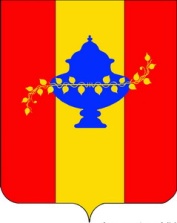 Управление образованияадминистрации Никольского района Пензенской областиП Р И К А Зг.Никольск10.08.2020                                                                                        № 49О назначении руководителейрайонных методических объединенийВ соответствии с Федеральным законом от 29.12.2012 № 273-ФЗ «Об образовании в Российской Федерации», руководствуясь Положением об Управлении образования администрации Никольского района, утвержденным решением Собрания представителей Никольского района Пензенской области от 12.08.2013 № 204-28/3, приказываю:I.     Назначить руководителями районных методических объединений в 2020-2021 учебном году  следующих  педагогических работников:МАЛЬКОВУ Елену Николаевну, директора МБОУ СОШ № . Никольска,  руководителем РМО директоров школ;ЖЁСТКОВУ Р.И., зам. директора по УВР МБОУ СОШ № 2 г. Никольска, руководителем РМО заместителей директоров по учебно-воспитательной работе;ОЗНОБИШИНУ С.М.,  зам. директора по воспитательной работе МБОУ СОШ № 2 г. Никольска, руководителем  РМО заместителей директоров по воспитательной работе;КОВАЛЕВУ  М.А., учителя математики МБОУ СОШ № 1 им. Б.А. Прозорова города Никольска, руководителем РМО учителей математики;СУМАТОХИНУ И.В., учителя  русского языка и литературы МБОУ СОШ  № 1 им.Б.А.Прозорова города Никольска, руководителем РМО учителей русского языка и литературы;МОИСЕЕВУ М.М., учителя  начальных классов МБОУ СОШ № 2 г. Никольска, руководителем РМО учителей  начальных классов;БУРОВУ В.В., учителя  физики МБОУ СОШ им. Героя Советского Союза А.А.Винокурова  р.п. Сура Никольского района Пензенской области, руководителем РМО учителей  физики;НАЗАРОВУ Г.А., учителя  информатики МБОУ СОШ № 1 им.Б.А.Прозорова города Никольска, руководителем РМО   учителей информатики;  ДАВЫДОВА В.В.,  преподавателя-организатора ОБЖ  МБОУ СОШ № 2 г. Никольска,  руководителем РМО преподавателей-организаторов ОБЖ;  ГОРЮНОВА  А.М., учителя  физического воспитания  МБОУ СОШ № 3 г. Никольска, руководителем РМО учителей  физического воспитания; ПОНОМАРЕВУ Л.В., учителя  истории  МБОУ СОШ №  3 г. Никольска,  руководителем РМО учителей  истории; ШТЫРКОВУ Е.А., учителя  географии МБОУ СОШ  имени Героя Советского Союза Ивана Максимовича Каткова села Базарная Кеньша Никольского района Пензенской области, руководителем РМО учителей  географии;  МАСЛОВУ О.А., учителя биологии и экологии  МБОУ СОШ  № 3 г. Никольска, руководителем РМО учителей биологии и экологии;  ЩАННИКОВУ М.А., учителя химии МБОУ СОШ № 1 им.Б.А.Прозорова города Никольска, руководителем РМО учителей  химии; КОЗЛОВУ М.С., учителя иностранных языков МБОУ СОШ № 2 г. Никольска,  руководителем РМО учителей  иностранных языков; МОИСЕЕВУ Н.В., учителя ОРКСЭ МБОУ СОШ № 1 им.Б.А.Прозорова города Никольска, руководителем РМО учителей  ОРКСЭ; НЕФЕДЬЕВУ Н.В., учителя русского языка и литературы МБОУ СОШ № 4 г. Никольска, руководителем РМО классных руководителей; НАДЫСИНУ О.И., заместителя директора МБУ ДО  ДДТ Никольского района Пензенской области,  руководителем РМО  педагогов дополнительного образования; КАРЕВУ Дину Александровну, библиотекаря МБОУ СОШ им. Героя Советского Союза А.А.Винокурова  р.п.Сура  Никольского района Пензенской области,  руководителем РМО  библиотекарей; КОЗЛОВУ Л.Е., педагога-психолога МБОУ СОШ № 1 им.Б.А.Прозорова города Никольска, руководителем РМО педагогов-психологов;  ЕГИНУ О.М., заведующую МБДОУ «Детский сад № 8» г. Никольска, руководителем РМО педагогов дошкольного образования.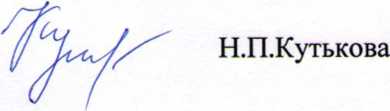 И.о. начальника Управления  образованияадминистрации Никольского района Пензенской области                                                                